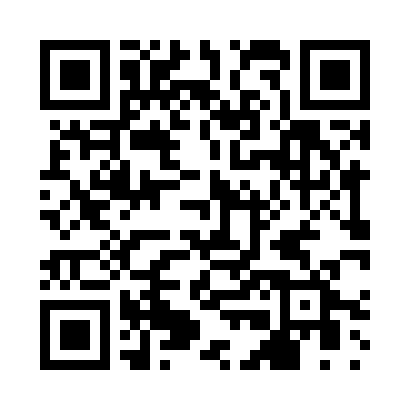 Prayer times for Agiasmata, GreeceWed 1 May 2024 - Fri 31 May 2024High Latitude Method: Angle Based RulePrayer Calculation Method: Muslim World LeagueAsar Calculation Method: HanafiPrayer times provided by https://www.salahtimes.comDateDayFajrSunriseDhuhrAsrMaghribIsha1Wed4:386:191:136:078:089:432Thu4:376:171:136:078:099:443Fri4:356:161:136:088:109:464Sat4:336:151:136:088:119:475Sun4:326:141:136:098:129:486Mon4:306:131:136:098:139:507Tue4:296:121:136:108:149:518Wed4:276:111:136:108:159:529Thu4:266:101:136:118:169:5410Fri4:246:091:136:118:179:5511Sat4:236:081:136:128:189:5612Sun4:226:071:136:128:199:5813Mon4:206:061:136:138:209:5914Tue4:196:051:136:138:2110:0015Wed4:176:041:136:148:2110:0216Thu4:166:031:136:148:2210:0317Fri4:156:031:136:158:2310:0418Sat4:146:021:136:158:2410:0519Sun4:126:011:136:168:2510:0720Mon4:116:001:136:168:2610:0821Tue4:106:001:136:178:2710:0922Wed4:095:591:136:178:2710:1023Thu4:085:581:136:188:2810:1224Fri4:075:581:136:188:2910:1325Sat4:065:571:136:198:3010:1426Sun4:055:561:136:198:3110:1527Mon4:045:561:136:208:3110:1628Tue4:035:551:146:208:3210:1729Wed4:025:551:146:208:3310:1830Thu4:015:541:146:218:3410:1931Fri4:005:541:146:218:3410:20